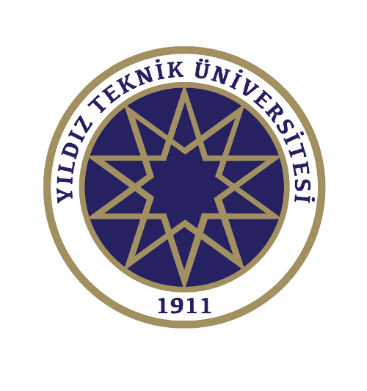 T.C. YILDIZ TEKNİK ÜNİVERSİTESİ / YILDIZ TECHNICAL UNIVERSITYENDÜSTRİ MÜHENDİSLİĞİ BÖLÜMÜSTAJ DEFTERİ / DEPARTMENT OF INDUSTRIAL ENGINEERING INTERNSHIP REPORT BOOKSTAJ TÜRÜ / INTERNSHIP TYPE:Atölye/Workshop	Mesleki Alan-1/ Technical-1	Mesleki Alan-2/ Technical-2ADI VE SOYADI / NAME AND SURNAME: …………………………………………………………………ÜNİVERSİTE NO / STUDENT NUMBER: ……………………………………………………………………Eğer Atölye staj defterinizi hazırlayacaksanız / If you prepare your Workshop internship notebook; Lütfen Atölye staj defterinizi YTÜ Endüstri Mühendisliği Bölümü Atölye Staj Uygulama İlkeleri’nde yer alan “Staj Defterinin Yazılması” başlığı altında yer alan sorulara göre hazırlayınız. Please prepare your workshop internship notebook according to the questions under the title of "Writing the Internship Report" in the Department of Industrial Engineering Workshop Internship Guide. Eğer Mesleki Alan 1 stajı defterinizi hazırlayacaksanız / If you prepare your Technical Internship 1 notebook; Lütfen Mesleki Alan 1 staj defterinizi FR-1815-Endüstri Mühendisli Staj Defteri Kontrol Listesi formunda yer alan sorulara göre doldurunuz. Please fill in your Technical Internship 1 report book according to the questions given in in the FR-1815- Internship Report Book Control Chart form.Kurumun Adı/Name of InstitutionBölüm / DepartmentÇalışma Süresi / Working TimeÇalışma Süresi / Working TimeHafta/WeekKurumun Adı/Name of InstitutionBölüm / DepartmentTarihinden/FromTarihine/ToHafta/WeekHAFTALIK ÇALIŞMA / WEEKLY WORK	…/…/…….	…/…/……. arası / betweenHAFTALIK ÇALIŞMA / WEEKLY WORK	…/…/…….	…/…/……. arası / betweenHAFTALIK ÇALIŞMA / WEEKLY WORK	…/…/…….	…/…/……. arası / betweenHAFTALIK ÇALIŞMA / WEEKLY WORK	…/…/…….	…/…/……. arası / betweenHAFTALIK ÇALIŞMA / WEEKLY WORK	…/…/…….	…/…/……. arası / betweenGün / DayYAPILAN İŞLER / ASSIGNED WORKS Sayfa No / Page NumberSayfa No / Page NumberÇalışılan Saat / Hours WorkedPazartesi / Monday……………………………………………………………...........…………………………………………………………………...Salı / Tuesday……………………………………………………………...........…………………………………………………………………...Çarşamba / Wednesday……………………………………………………………...........…………………………………………………………………...Perşembe / Thursday……………………………………………………………...........…………………………………………………………………...Cuma / Friday……………………………………………………………...........…………………………………………………………………...Cumartesi / Saturday……………………………………………………………...........…………………………………………………………………...Bölüm / Section :Toplam Saat / Total Hours:Çalıştığı işyeri ve kısım / Workplace and section: …………………………………………………………………Kontrol edenin unvanı / Controller's title: ……………………………………………………………………….…Adı ve soyadı / Name and surname: ……………………………………………………………………………….Diploma veya oda sicil no / Diploma or chamber registration number: …………………………………………Çalıştığı işyeri ve kısım / Workplace and section: …………………………………………………………………Kontrol edenin unvanı / Controller's title: ……………………………………………………………………….…Adı ve soyadı / Name and surname: ……………………………………………………………………………….Diploma veya oda sicil no / Diploma or chamber registration number: …………………………………………Çalıştığı işyeri ve kısım / Workplace and section: …………………………………………………………………Kontrol edenin unvanı / Controller's title: ……………………………………………………………………….…Adı ve soyadı / Name and surname: ……………………………………………………………………………….Diploma veya oda sicil no / Diploma or chamber registration number: …………………………………………Çalıştığı işyeri ve kısım / Workplace and section: …………………………………………………………………Kontrol edenin unvanı / Controller's title: ……………………………………………………………………….…Adı ve soyadı / Name and surname: ……………………………………………………………………………….Diploma veya oda sicil no / Diploma or chamber registration number: …………………………………………Çalıştığı işyeri ve kısım / Workplace and section: …………………………………………………………………Kontrol edenin unvanı / Controller's title: ……………………………………………………………………….…Adı ve soyadı / Name and surname: ……………………………………………………………………………….Diploma veya oda sicil no / Diploma or chamber registration number: …………………………………………		HAFTALIK ÇALIŞMA / WEEKLY WORK	…/…/…….	…/…/……. arası / between		HAFTALIK ÇALIŞMA / WEEKLY WORK	…/…/…….	…/…/……. arası / between		HAFTALIK ÇALIŞMA / WEEKLY WORK	…/…/…….	…/…/……. arası / between		HAFTALIK ÇALIŞMA / WEEKLY WORK	…/…/…….	…/…/……. arası / between		HAFTALIK ÇALIŞMA / WEEKLY WORK	…/…/…….	…/…/……. arası / betweenGün / DayYAPILAN İŞLER / ASSIGNED WORKSSayfa No / Page NumberSayfa No / Page NumberÇalışılan Saat / Hours WorkedPazartesi / Monday……………………………………………………………...........…………………………………………………………………...Salı /Tuesday……………………………………………………………...........…………………………………………………………………...Çarşamba / Wednesday……………………………………………………………...........…………………………………………………………………...Perşembe / Thursday……………………………………………………………...........…………………………………………………………………...Cuma /Friday……………………………………………………………...........…………………………………………………………………...Cumartesi / Saturday……………………………………………………………...........…………………………………………………………………...Bölüm / Section:Toplam Saat / Total Hours:Çalıştığı işyeri ve kısım / Workplace and section: …………………………………………………………………Kontrol edenin unvanı / Controller's title: ……………………………………………………………………….…Adı ve soyadı / Name and surname: ……………………………………………………………………………….Diploma veya oda sicil no / Diploma or chamber registration number: …………………………………………Çalıştığı işyeri ve kısım / Workplace and section: …………………………………………………………………Kontrol edenin unvanı / Controller's title: ……………………………………………………………………….…Adı ve soyadı / Name and surname: ……………………………………………………………………………….Diploma veya oda sicil no / Diploma or chamber registration number: …………………………………………Çalıştığı işyeri ve kısım / Workplace and section: …………………………………………………………………Kontrol edenin unvanı / Controller's title: ……………………………………………………………………….…Adı ve soyadı / Name and surname: ……………………………………………………………………………….Diploma veya oda sicil no / Diploma or chamber registration number: …………………………………………Çalıştığı işyeri ve kısım / Workplace and section: …………………………………………………………………Kontrol edenin unvanı / Controller's title: ……………………………………………………………………….…Adı ve soyadı / Name and surname: ……………………………………………………………………………….Diploma veya oda sicil no / Diploma or chamber registration number: …………………………………………Çalıştığı işyeri ve kısım / Workplace and section: …………………………………………………………………Kontrol edenin unvanı / Controller's title: ……………………………………………………………………….…Adı ve soyadı / Name and surname: ……………………………………………………………………………….Diploma veya oda sicil no / Diploma or chamber registration number: …………………………………………		HAFTALIK ÇALIŞMA / WEEKLY WORK	…/…/…….	…/…/……. arası / between		HAFTALIK ÇALIŞMA / WEEKLY WORK	…/…/…….	…/…/……. arası / between		HAFTALIK ÇALIŞMA / WEEKLY WORK	…/…/…….	…/…/……. arası / between		HAFTALIK ÇALIŞMA / WEEKLY WORK	…/…/…….	…/…/……. arası / between		HAFTALIK ÇALIŞMA / WEEKLY WORK	…/…/…….	…/…/……. arası / betweenGün / DayYAPILAN İŞLER / ASSIGNED WORKSSayfa No / Page NumberSayfa No / Page NumberÇalışılan Saat / Hours WorkedPazartesi / Monday……………………………………………………………...........…………………………………………………………………...Salı /Tuesday……………………………………………………………...........…………………………………………………………………...Çarşamba / Wednesday……………………………………………………………...........…………………………………………………………………...Perşembe / Thursday……………………………………………………………...........…………………………………………………………………...Cuma /Friday……………………………………………………………...........…………………………………………………………………...Cumartesi / Saturday……………………………………………………………...........…………………………………………………………………...Bölüm / Section:Toplam Saat / Total Hours:Çalıştığı işyeri ve kısım / Workplace and section: …………………………………………………………………Kontrol edenin unvanı / Controller's title: ……………………………………………………………………….…Adı ve soyadı / Name and surname: ……………………………………………………………………………….Diploma veya oda sicil no / Diploma or chamber registration number: …………………………………………Çalıştığı işyeri ve kısım / Workplace and section: …………………………………………………………………Kontrol edenin unvanı / Controller's title: ……………………………………………………………………….…Adı ve soyadı / Name and surname: ……………………………………………………………………………….Diploma veya oda sicil no / Diploma or chamber registration number: …………………………………………Çalıştığı işyeri ve kısım / Workplace and section: …………………………………………………………………Kontrol edenin unvanı / Controller's title: ……………………………………………………………………….…Adı ve soyadı / Name and surname: ……………………………………………………………………………….Diploma veya oda sicil no / Diploma or chamber registration number: …………………………………………Çalıştığı işyeri ve kısım / Workplace and section: …………………………………………………………………Kontrol edenin unvanı / Controller's title: ……………………………………………………………………….…Adı ve soyadı / Name and surname: ……………………………………………………………………………….Diploma veya oda sicil no / Diploma or chamber registration number: …………………………………………Çalıştığı işyeri ve kısım / Workplace and section: …………………………………………………………………Kontrol edenin unvanı / Controller's title: ……………………………………………………………………….…Adı ve soyadı / Name and surname: ……………………………………………………………………………….Diploma veya oda sicil no / Diploma or chamber registration number: …………………………………………		HAFTALIK ÇALIŞMA / WEEKLY WORK	…/…/…….	…/…/……. arası / between		HAFTALIK ÇALIŞMA / WEEKLY WORK	…/…/…….	…/…/……. arası / between		HAFTALIK ÇALIŞMA / WEEKLY WORK	…/…/…….	…/…/……. arası / between		HAFTALIK ÇALIŞMA / WEEKLY WORK	…/…/…….	…/…/……. arası / between		HAFTALIK ÇALIŞMA / WEEKLY WORK	…/…/…….	…/…/……. arası / betweenGün / DayYAPILAN İŞLER / ASSIGNED WORKSSayfa No / Page NumberSayfa No / Page NumberÇalışılan Saat / Hours WorkedPazartesi / Monday……………………………………………………………...........…………………………………………………………………...Salı /Tuesday……………………………………………………………...........…………………………………………………………………...Çarşamba / Wednesday……………………………………………………………...........…………………………………………………………………...Perşembe / Thursday……………………………………………………………...........…………………………………………………………………...Cuma /Friday……………………………………………………………...........…………………………………………………………………...Cumartesi / Saturday……………………………………………………………...........…………………………………………………………………...Bölüm / Section:Toplam Saat / Total Hours:Çalıştığı işyeri ve kısım / Workplace and section: …………………………………………………………………Kontrol edenin ünvanı / Controller's title: ……………………………………………………………………….…Adı ve soyadı / Name and surname: ……………………………………………………………………………….Diploma veya oda sicil no / Diploma or chamber registration number: …………………………………………Çalıştığı işyeri ve kısım / Workplace and section: …………………………………………………………………Kontrol edenin ünvanı / Controller's title: ……………………………………………………………………….…Adı ve soyadı / Name and surname: ……………………………………………………………………………….Diploma veya oda sicil no / Diploma or chamber registration number: …………………………………………Çalıştığı işyeri ve kısım / Workplace and section: …………………………………………………………………Kontrol edenin ünvanı / Controller's title: ……………………………………………………………………….…Adı ve soyadı / Name and surname: ……………………………………………………………………………….Diploma veya oda sicil no / Diploma or chamber registration number: …………………………………………Çalıştığı işyeri ve kısım / Workplace and section: …………………………………………………………………Kontrol edenin ünvanı / Controller's title: ……………………………………………………………………….…Adı ve soyadı / Name and surname: ……………………………………………………………………………….Diploma veya oda sicil no / Diploma or chamber registration number: …………………………………………Çalıştığı işyeri ve kısım / Workplace and section: …………………………………………………………………Kontrol edenin ünvanı / Controller's title: ……………………………………………………………………….…Adı ve soyadı / Name and surname: ……………………………………………………………………………….Diploma veya oda sicil no / Diploma or chamber registration number: …………………………………………